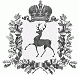 АДМИНИСТРАЦИЯ  РОЖЕНЦОВСКОГО  СЕЛЬСОВЕТА  ШАРАНГСКОГО МУНИЦИПАЛЬНОГО  РАЙОНА НИЖЕГОРОДСКОЙ ОБЛАСТИП О С Т А Н О В Л Е Н И Еот 13.11.2020									№ 58Об утверждении среднесрочного финансового плана Роженцовского сельсовета на 2021-2023 гг.	В соответствии со статьей 174 Бюджетного кодекса Российской Федерации Администрация Роженцовского сельсовета постановляет:	1.Утвердить прилагаемый среднесрочный финансовый план Роженцовского  сельсовета на 2021-2023 гг.2.Признать утратившим силу с 1 января 2021 года постановление администрации Роженцовского сельсовета от 15.11.2019 № 47 «Об утверждении среднесрочного финансового плана Роженцовского сельсовета на 2020-2022 гг.».Глава администрации							Л.А.КозловаУТВЕРЖДЕНО                                                 постановлением администрации Роженцовского сельсоветаот 13.11.2020 № 58Основные параметры бюджета поселения на 2021-2023гг. 	(тыс.руб.)Распределение бюджетных ассигнований по главным распорядителям средствбюджета поселения на 2021-2023 годыПоказатели2019 год (отчетный год)2020 год (оценка)2021 годПлановый периодПлановый периодПоказатели2019 год (отчетный год)2020 год (оценка)2021 год2022 год2023 годБюджет поселенияБюджет поселенияБюджет поселенияБюджет поселенияБюджет поселенияБюджет поселенияДоходы всего, в том числе12603,813899,89668,69806,010004,8Налоговые и неналоговые доходы3566,63353,93607,43869,44142,2Безвозмездные поступления9037,210545,96061,25936,65862,6Расходы, всего12775,514299,89668,69806,010004,8Дефицит (-), профицит (+)-171,7-400,00,00,00,0УТВЕРЖДЕНО                                                 постановлением администрации Роженцовского сельсоветаот 13.11.2020 № 58    (тыс. руб.)    (тыс. руб.)    (тыс. руб.)    (тыс. руб.)    (тыс. руб.)НаименованиеКод бюджетной классификацииКод бюджетной классификацииКод бюджетной классификацииКод бюджетной классификацииКод бюджетной классификацииКод бюджетной классификации2021 годПлановый периодПлановый периодПлановый периодНаименованиеВедом-ствоРаз-делРаз-делПодразделЦелевая статья расходовВид рас-хо-дов2021 год2022 год2023 год2023 год12334567899Администрация  Роженцовского сельсовета Шарангского муниципального  района Нижегородской области4879668,69806,010004,810004,8Общегосударственные вопросы01010000 0 00 000000001878,31878,31878,31878,3Функционирование Правительства Российской Федерации, высших исполнительных органов государственной власти субъектов Российской Федерации, местных администраций01010400 0 00 000000001772,61772,61772,61772,6Непрограммные расходы01010488 0 00 000000001772,61772,61772,61772,6Непрограммное направление деятельности01010488 8 00 000000001772,61772,61772,61772,6Содержание аппарата управления01010488 8 01 000000001772,61772,61772,61772,6Расходы на обеспечение функций органов местного самоуправления01010488 8 01 204010001094,61094,61094,61094,6Расходы на выплаты персоналу в целях обеспечения выполнения функций государственными (муниципальными) органами, казенными учреждениями, органами управления государственными внебюджетными фондами01010488 8 01 20401100859,8859,8859,8859,8Закупка товаров, работ и услуг для обеспечения государственных (муниципальных) нужд01010488 8 01 20401200234,8234,8234,8234,8Глава местной администрации (исполнительно-распорядительного органа муниципального образования)01010488 8 01 20800000678,0678,0678,0678,0Расходы на выплаты персоналу в целях обеспечения выполнения функций государственными (муниципальными) органами, казенными учреждениями, органами управления государственными внебюджетными фондами01010488 8 01 20800100678,0678,0678,0678,0Резервные фонды01011100 0 00 000000003,03,03,03,0Непрограммные расходы01011188 0 00 000000003,03,03,03,0Непрограммное направление деятельности01011188 8 00 000000003,03,03,03,0Резервные фонды местных администраций01011188 8 01 070050003,03,03,03,0Иные бюджетные ассигнования01011188 8 01 070058003,03,03,03,0Другие общегосударственные вопросы01011300 0 00 00000000102,7102,7102,7102,7Непрограммные расходы01011388 0 00 00000000102,7102,7102,7102,7Непрограммное направление деятельности01011388 8 00 00000000102,7102,7102,7102,7Учреждения по обеспечению хозяйственного обслуживания01011388 8 01 93990000102,7102,7102,7102,7Расходы на выплаты персоналу в целях обеспечения выполнения функций государственными (муниципальными) органами, казенными учреждениями, органами управления государственными внебюджетными фондами01011388 8 01 9399010094,794,794,794,7Прочие непрограммные расходы01011388 8 06 000000008,08,08,08,0Прочие выплаты по обязательствам муници-пального образования01011388 8 06 920350008,08,08,08,0Закупка товаров, работ и услуг для обеспечения государственных (муниципальных) нужд01011388 8 06 920352008,08,08,08,0Национальная оборона02020000 0 00 00000000102,9103,9107,8107,8Мобилизационная и вневойсковая подготовка02020300 0 00 00000000102,9103,9107,8107,8Муниципальная программа «Управление муниципальными финансами Шарангского муниципального района»02020314 0 00 00000000102,9103,9107,8107,8Подпрограмма «Создание условий для эффективного выполнения собственных и передаваемых полномочий органами местного самоуправления поселений Шарангского муниципального района»02020314 2 00 00000000102,9103,9107,8107,8Повышение финансовой самостоятельности бюджетов поселений района02020314 2 20 00000000102,9103,9107,8107,8Межбюджетные трансферты за счет субвенции на осуществление государственных полномочий Российской Федерации по первичному воинскому учету на территориях, где отсутствуют военные комиссариаты02020314 2 20 51180000102,9103,9107,8107,8Расходы на выплаты персоналу в целях обеспечения выполнения функций государственными (муниципальными) органами, казенными учреждениями, органами управления государственными внебюджетными фондами02020314 2 20 5118010066,066,066,066,0Закупка товаров, работ и услуг для обеспечения государственных (муниципальных) нужд02020314 2 20 5118020036,937,941,841,8Национальная безопасность и правоохранительная деятельность03030000 0 00 000000001177,41177,41177,41177,4Защита населения и территории от чрезвычай-ных ситуаций природного и техногенного характера, пожарная безопасность03031000 0 00 000000001177,41177,41177,41177,4Муниципальная программа " Защита населения и территории от чрезвычайных ситуаций, обеспечение пожарной безопасности и безопасности людей на водных объектах Шарангского муниципального района на 2021 – 2025 годы"03031008 0 00 000000001177,41177,41177,41177,4Обеспечение пожарной безопасности03031008 2 00 000000001177,41177,41177,41177,4Развитие и совершенствование системы противопожарной защиты территорий и объектов, в том числе поддержание высокой готовности и дооснащение03031008 2 02 000000001177,41177,41177,41177,4Мероприятия по пожарной безопасности объектов и населенных пунктов Шарангского муниципального района03031008 2 02 0300000018,018,018,018,0Закупка товаров, работ и услуг для обеспечения государственных (муниципальных) нужд03031008 2 02 0300020018,018,018,018,0Содержание подразделений муниципальной пожарной охраны поселений03031008 2 02 039900001159,41159,41159,41159,4Расходы на выплаты персоналу в целях обеспечения выполнения функций государственными (муниципальными) органами, казенными учреждениями, органами управления государственными внебюджетными фондами03031008 2 02 039901001051,61051,61051,61051,6Закупка товаров, работ и услуг для обеспечения государственных (муниципальных) нужд03031008 2 02 03990200107,8107,8107,8107,8Национальная экономика04040000 0 00 000000001772,31921,72113,12113,1Дорожное хозяйство (дорожные фонды)04040900 0 00 000000001772,31921,72113,12113,1Муниципальная программа «Развитие транспортной системы в Шарангском муниципальном районе Нижегородской области в 2021-2025 годы»04040906 0 00 000000001772,31921,72113,12113,1Ремонт и содержание автомобильных дорог общего пользования в Шарангском муниципальном районе04040906 2 00 000000001772,31921,72113,12113,1Содержание автомобильных дорог общего пользования04040906 2 02 070800001772,31921,72113,12113,1Закупка товаров, работ и услуг для обеспечения государственных (муниципальных) нужд04040906 2 02 070802001772,31921,72113,12113,1Жилищно-коммунальное хозяйство05050000 0 00 000000001258,61262,01265,51265,5Жилищное хозяйство05050100 0 00 0000000085,188,592,092,0Непрограммные расходы05050188 0 00 0000000085,188,592,092,0Непрограммное направление деятельности05050188 8 00 0000000085,188,592,092,0Прочие непрограммные расходы05050188 8 06 0000000085,188,592,092,0Мероприятия в области жилищного хозяйства05050188 8 06 0350300085,188,592,092,0Закупка товаров, работ и услуг для обеспечения государственных (муниципальных) нужд05050188 8 06 0350320085,188,592,092,0Благоустройство05050300 0 00 000000001173,51173,51173,51173,5Непрограммные расходы05050388 0 00 000000001173,51173,51173,51173,5Непрограммное направление деятельности05050388 8 00 000000001173,51173,51173,51173,5Прочие непрограммные расходы05050388 8 06 000000001173,51173,51173,51173,5Уличное освещение за счет средств местного бюджета05050388 8 06 60102000654,5654,5654,5654,5Закупка товаров, работ и услуг для обеспечения государственных (муниципальных) нужд05050388 8 06 60102200654,5654,5654,5654,5Прочие мероприятия по благоустройству городских округов и поселений за счет средств местного бюджета05050388 8 06 60503000519,0519,0519,0519,0Закупка товаров, работ и услуг для обеспечения государственных (муниципальных) нужд05050388 8 06 60503200519,0519,0519,0519,0Культура, кинематография08080000 0 00 000000003471,13454,73454,73454,7Культура08080100 0 00 000000003471,13454,73454,73454,7Непрограммные расходы08080188 0 00 000000003471,13454,73454,73454,7Непрограммное направление деятельности08080188 8 00 000000003471,13454,73454,73454,7Межбюджетные трансферты из бюджетов поселений бюджету муниципального района и из бюджета муниципального района бюджетам поселений в соответствии с заключен-ными соглашениями08080188 8 03 000000003471,13454,73454,73454,7Межбюджетные трансферты из бюджетов поселений бюджету муниципального района в соответствии с за-ключенными соглашениями08080188 8 03 021060003471,13454,73454,73454,7Межбюджетные трансферты08080188 8 03 021065003471,13454,73454,73454,7Социальная политика10100000 0 00 000000008,08,08,08,0Другие вопросы в области социальной политики10100600 0 00 000000008,08,08,08,0Непрограммные расходы10100688 0 00 000000008,08,08,08,0Непрограммное направление деятельности10100688 8 00 000000008,08,08,08,0Прочие непрограммные расходы10100688 8 06 000000008,08,08,08,0Мероприятия в области социальной политики10100688 8 06 140100008,08,08,08,0Закупка товаров, работ и услуг для обеспечения государственных (муниципальных) нужд10100688 8 06 140102008,08,08,08,0ВСЕГО9668,69806,010004,810004,8